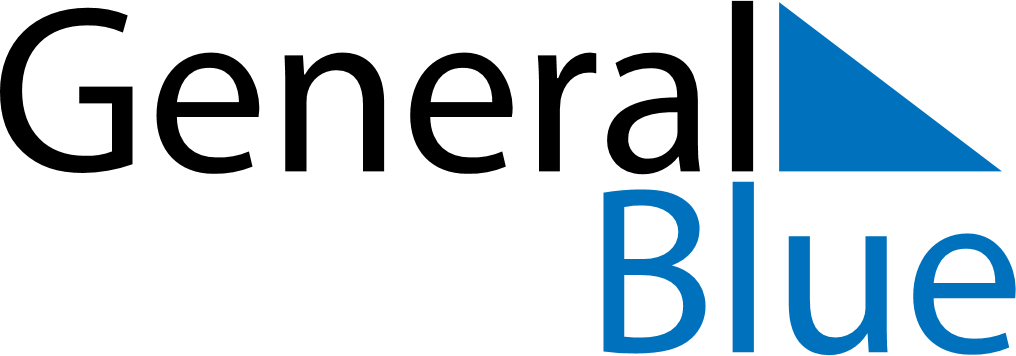 May 2018May 2018May 2018Aland IslandsAland IslandsMONTUEWEDTHUFRISATSUN123456Labour Day78910111213Ascension Day14151617181920Pentecost2122232425262728293031